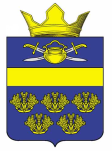 СОВЕТ НАРОДНЫХ ДЕПУТАТОВВЕРХНЕКУРМОЯРСКОГО ПОСЕЛЕНИЯКОТЕЛЬНИКОВСКОГО МУНИЦИПАЛЬНОГО РАЙОНАВОЛГОГРАДСКОЙ ОБЛАСТИРЕШЕНИЕ от  30.12.2020г.                                                                             № 18/41О принятии имущества  в муниципальную казну Верхнекурмоярского сельского поселения.                    Руководствуясь с. 14 Федерального закона от 06.10.2013г. №131-ФЗ «Об общих принципах организации местного самоуправления в РФ», Положением о муниципальной казне Верхнекурмоярского сельского поселения, утвержденным решением Совета народных депутатов Верхнекурмоярского  сельского поселения от 30.10.2006г. № 50/16,  Порядком ведения органами местного самоуправления реестров муниципального имущества, утвержденным Приказом Министерства экономического развития Российской Федерации от 30.08.2011 г. № 424, Положением об организации учёта объектов муниципальной собственности Верхнекурмоярского сельского поселения и ведение реестра объектов муниципальной собственности Верхнекурмоярского сельского поселения от 01.11.2006г. №49 , Уставом Верхнекурмоярского  сельского  поселения, Совет народных депутатов Верхнекурмоярского сельского поселенияРЕШИЛ:1.  Принять в муниципальную казну Верхнекурмоярского сельского поселения объект имущества: автодорога  протяженностью 3,2 км.  Стоимость объекта составляет -  3200,0 руб.2. Включить в реестр муниципального недвижимого имущества казны вышеуказанный объект .3. Поручить:Главному бухгалтеру  администрации Верхнекурмоярского  сельского поселения Котельниковского муниципального района, внести в Реестр муниципального недвижимого имущества Верхнекурмоярского  сельского поселения запись об объекте учета,  а так же принять стоимость данного имущества и отразить в бухгалтерском учете в качестве объекта муниципальной казны.4. Настоящее решение вступает в силу со дня его подписания.Глава Верхнекурмоярскогосельского поселения                                                  А.С.Мельников